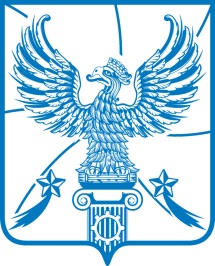 СОВЕТ  ДЕПУТАТОВМУНИЦИПАЛЬНОГО ОБРАЗОВАНИЯГОРОДСКОЙ ОКРУГ ЛЮБЕРЦЫ
МОСКОВСКОЙ ОБЛАСТИРЕШЕНИЕ02.09.2020                                                                                                             № 378/52г. ЛюберцыО дополнительных мерах поддержки юридических лиц, индивидуальных предпринимателей по оплате за размещение и эксплуатацию аттракционов и иных устройств для развлечений, а также объектов по организации досуга населения,расположенных на территории парков городского округа Люберцы Московской области В соответствии с Федеральным законом от 06.10.2003 № 131-ФЗ                 «Об общих принципах организации местного самоуправления в Российской Федерации», Постановлением Правительства Российской Федерации от 03.04.2020 № 434 «Об утверждении перечня отраслей российской экономики, в наибольшей степени пострадавших в условиях ухудшения ситуации в результате распространения новой коронавирусной инфекции», Постановлением Губернатора Московской области от 12.03.2020 № 108-ПГ      «О введении в Московской области режима повышенной готовности для органов управления и сил Московской областной системы предупреждения и ликвидации чрезвычайных ситуаций и некоторых мерах по предотвращению распространения новой коронавирусной инфекции (COVID-2019) на территории Московской области», Уставом муниципального образования городской округ Люберцы, Совет депутатов городского округа Люберцы решил:1. Предоставить отсрочку по платежам юридическим лицам и индивидуальным предпринимателям, являющимся плательщиками по договорам на установку и эксплуатацию аттракционов и иных устройств для развлечений, а также объектов по организации досуга населения, расположенных на территории  парков городского округа Люберцы Московской области, которые: - включены по состоянию на 1 марта 2020 года в соответствии с Федеральным законом от 24.07.2007 № 209-ФЗ «О развитии малого и среднего предпринимательства в Российской Федерации» в единый реестр субъектов малого и среднего предпринимательства, занятых в сферах деятельности, в наибольшей степени  пострадавших в условиях ухудшения ситуации в результате распространения новой коронавирусной инфекции; - деятельность которых приостановлена в соответствии с Постановлением Губернатора Московской области от 12.03.2020 № 108-ПГ  «О введении в Московской области режима повышенной готовности для органов управления и сил Московской областной системы предупреждения и ликвидации чрезвычайных ситуаций и некоторых мерах по предотвращению распространения новой коронавирусной инфекции (COVID-2019) на территории Московской области».2. Отсрочка, установленная настоящим Решением, предоставляется за период с  01.03.2020 года по 01.10.2020 года.3. Установить, что юридические лица и индивидуальные предприниматели, указанные в п. 1 настоящего Решения, осуществляют уплату платежей за период предоставленной отсрочки в срок до 01.01.2022            в порядке, установленном администрацией городского округа Люберцы.4. Опубликовать настоящее Решение в средствах массовой информации.5. Настоящее Решение вступает в силу с даты его официального опубликования.6. Контроль за исполнением настоящего Решения возложить на постоянную депутатскую комиссию по вопросам бюджета, экономической и финансовой политике, экономике и муниципальной собственности 
(Уханов А.И.).Глава  городского округа  Люберцы	                                В.П. РужицкийПредседатель Совета депутатов		  		              С.Н. Антонов